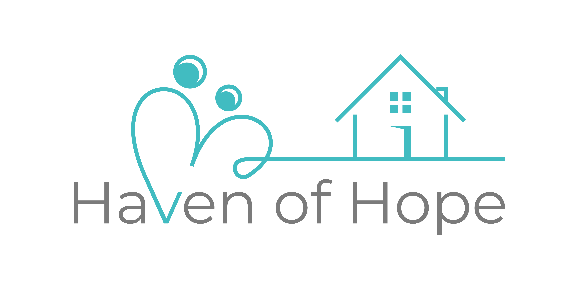 Please answer all questions completely. All information is kept confidential. An area is provided for additional information as needed. Incomplete applications will not be processed.Please answer all questions completely. All information is kept confidential. An area is provided for additional information as needed. Incomplete applications will not be processed.Please answer all questions completely. All information is kept confidential. An area is provided for additional information as needed. Incomplete applications will not be processed.Please answer all questions completely. All information is kept confidential. An area is provided for additional information as needed. Incomplete applications will not be processed.Applicant InformationApplicant InformationApplicant InformationApplicant InformationLast Name:First Name:First Name:Middle Name:Maiden Name:Maiden Name:Other Names Used:Other Names Used:Date of Birth:Date of Birth:Age:Age:Address (Street/P.O. Box, City, State, Zip):Address (Street/P.O. Box, City, State, Zip):Address (Street/P.O. Box, City, State, Zip):Address (Street/P.O. Box, City, State, Zip):Home Phone:Work Phone:Work Phone:Cell Phone:Can we leave a message?      Yes           NoCan we leave a message?      Yes           NoCan we leave a message?      Yes           NoCan we leave a message?      Yes           NoEmail:Email:Driver’s License or ID#/State:Driver’s License or ID#/State:Is your license suspended?      Yes           NoAre you a U.S. Citizen?      Yes           NoAre you a U.S. Citizen?      Yes           NoAre you eligible to work/go to school in the U.S.?    Yes           NoAre you able to work/go to school at least 30 hours a week?        Yes           No       If No, why?Are you able to work/go to school at least 30 hours a week?        Yes           No       If No, why?Are you able to work/go to school at least 30 hours a week?        Yes           No       If No, why?Are you able to work/go to school at least 30 hours a week?        Yes           No       If No, why?Race:   African American           American Indian/Alaskan          Asian/Pacific Islander Native                 Hispanic           White                  OtherRace:   African American           American Indian/Alaskan          Asian/Pacific Islander Native                 Hispanic           White                  OtherRace:   African American           American Indian/Alaskan          Asian/Pacific Islander Native                 Hispanic           White                  OtherRace:   African American           American Indian/Alaskan          Asian/Pacific Islander Native                 Hispanic           White                  OtherCurrent Relationship Status:   Divorced           Married           Never Married         Reconciling – please explain              Separated                Widowed               Other – Please explainCurrent Relationship Status:   Divorced           Married           Never Married         Reconciling – please explain              Separated                Widowed               Other – Please explainCurrent Relationship Status:   Divorced           Married           Never Married         Reconciling – please explain              Separated                Widowed               Other – Please explainCurrent Relationship Status:   Divorced           Married           Never Married         Reconciling – please explain              Separated                Widowed               Other – Please explainBackground InformationBackground InformationBackground InformationBackground InformationHave you used drugs in the past?      Yes           No    If yes, what substances?Have you used drugs in the past?      Yes           No    If yes, what substances?Have you used drugs in the past?      Yes           No    If yes, what substances?Have you used drugs in the past?      Yes           No    If yes, what substances?If yes, within the last 90 days?      Yes           No    If yes, what substances and how often?If yes, within the last 90 days?      Yes           No    If yes, what substances and how often?If yes, within the last 90 days?      Yes           No    If yes, what substances and how often?If yes, within the last 90 days?      Yes           No    If yes, what substances and how often?Have you had any alcohol in the past?      Yes           No    Comments:Have you had any alcohol in the past?      Yes           No    Comments:Have you had any alcohol in the past?      Yes           No    Comments:Have you had any alcohol in the past?      Yes           No    Comments:If yes, within the last 90 days?      Yes           No    If yes, how often?If yes, within the last 90 days?      Yes           No    If yes, how often?If yes, within the last 90 days?      Yes           No    If yes, how often?If yes, within the last 90 days?      Yes           No    If yes, how often?Do you use tobacco products?      Yes           No    Comments:Do you use tobacco products?      Yes           No    Comments:Do you use tobacco products?      Yes           No    Comments:Do you use tobacco products?      Yes           No    Comments:Have you ever been convicted of a crime (Felony/Misdemeanor)?     Yes           No    If yes, explain:Have you ever been convicted of a crime (Felony/Misdemeanor)?     Yes           No    If yes, explain:Have you ever been convicted of a crime (Felony/Misdemeanor)?     Yes           No    If yes, explain:Have you ever been convicted of a crime (Felony/Misdemeanor)?     Yes           No    If yes, explain:Are there any outstanding warrants, tickets, or pending criminal charges against you?      Yes           No  If yes, explain: Are there any outstanding warrants, tickets, or pending criminal charges against you?      Yes           No  If yes, explain: Are there any outstanding warrants, tickets, or pending criminal charges against you?      Yes           No  If yes, explain: Are there any outstanding warrants, tickets, or pending criminal charges against you?      Yes           No  If yes, explain: Are you on probation?      Yes           No    If yes, explain:Are you on probation?      Yes           No    If yes, explain:Are you on probation?      Yes           No    If yes, explain:Are you on probation?      Yes           No    If yes, explain:Children’s InformationChild AChildren’s InformationChild AChildren’s InformationChild AChildren’s InformationChild ALast Name:First Name:First Name:Middle Name:Date of Birth:Age:Age:Sex:Custody:       Joint          Sole (Mother)        Sole (Father) Custody:       Joint          Sole (Mother)        Sole (Father) Custody:       Joint          Sole (Mother)        Sole (Father) Custody:       Joint          Sole (Mother)        Sole (Father) Child BChild BChild BChild BLast Name:First Name:First Name:Middle Name:Date of Birth:Age:Age:Sex:Custody:          Joint          Sole (Mother)         Sole (Father)Custody:          Joint          Sole (Mother)         Sole (Father)Custody:          Joint          Sole (Mother)         Sole (Father)Custody:          Joint          Sole (Mother)         Sole (Father)Child CChild CChild CChild CLast Name:First Name:First Name:Middle Name:Date of Birth:Age:Age:Sex:Custody:         Joint          Sole (Mother)         Sole (Father)Custody:         Joint          Sole (Mother)         Sole (Father)Custody:         Joint          Sole (Mother)         Sole (Father)Custody:         Joint          Sole (Mother)         Sole (Father)Child DChild DChild DChild DLast Name:First Name:First Name:Middle Name:Date of Birth:Age:Age:Sex:Custody:         Joint          Sole (Mother)         Sole (Father)Custody:         Joint          Sole (Mother)         Sole (Father)Custody:         Joint          Sole (Mother)         Sole (Father)Custody:         Joint          Sole (Mother)         Sole (Father)Parent and Child Status Parent and Child Status Parent and Child Status Parent and Child Status Are you pregnant?         Yes         No               If Yes, due date:Are you pregnant?         Yes         No               If Yes, due date:Are you pregnant?         Yes         No               If Yes, due date:Are you pregnant?         Yes         No               If Yes, due date:Do you have children not listed?        Yes         No              If Yes, explain:Do you have children not listed?        Yes         No              If Yes, explain:Do you have children not listed?        Yes         No              If Yes, explain:Do you have children not listed?        Yes         No              If Yes, explain:Does CYFD have custody of any of your children?         Yes         No               If Yes, explain:Does CYFD have custody of any of your children?         Yes         No               If Yes, explain:Does CYFD have custody of any of your children?         Yes         No               If Yes, explain:Does CYFD have custody of any of your children?         Yes         No               If Yes, explain:List Previous Addresses (beginning with the most recent for the past 7 years)List Previous Addresses (beginning with the most recent for the past 7 years)List Previous Addresses (beginning with the most recent for the past 7 years)List Previous Addresses (beginning with the most recent for the past 7 years)Complete Address:1. Dates:Dates:Reason for moving:Complete Address:2. Dates:Dates:Reason for moving:Complete Address:3. Dates:Dates:Reason for moving:List 4-6 Character References (only use one family member)List 4-6 Character References (only use one family member)List 4-6 Character References (only use one family member)List 4-6 Character References (only use one family member)1.Name:Relationship:Relationship:Phone:2.Name:Relationship:Relationship:Phone:3.Name:Relationship:Relationship:Phone:4.Name:Relationship:Relationship:Phone:5.Name:Relationship:Relationship:Phone:6.Name:Relationship:Relationship:Phone:EducationEducationEducationEducationHighest level of education completed:Highest level of education completed:Do you have a H.S. Diploma or GED?    Yes         No             Do you have a H.S. Diploma or GED?    Yes         No             Do you have a college degree?       Yes         No               If Yes, degree type:Do you have a college degree?       Yes         No               If Yes, degree type:Do you have a college degree?       Yes         No               If Yes, degree type:Do you have a college degree?       Yes         No               If Yes, degree type:Are you currently enrolled in an education program?      ☐ Yes        ☐ No               If Yes, where?Are you currently enrolled in an education program?      ☐ Yes        ☐ No               If Yes, where?Are you currently enrolled in an education program?      ☐ Yes        ☐ No               If Yes, where?Are you currently enrolled in an education program?      ☐ Yes        ☐ No               If Yes, where?Have you ever received a loan for educational purposes?       Yes         No               If Yes, please list:Have you ever received a loan for educational purposes?       Yes         No               If Yes, please list:Have you ever received a loan for educational purposes?       Yes         No               If Yes, please list:Have you ever received a loan for educational purposes?       Yes         No               If Yes, please list:Are you in default on any of these loans listed?      ☐ Yes        ☐ No               If Yes, explain:Are you in default on any of these loans listed?      ☐ Yes        ☐ No               If Yes, explain:Are you in default on any of these loans listed?      ☐ Yes        ☐ No               If Yes, explain:Are you in default on any of these loans listed?      ☐ Yes        ☐ No               If Yes, explain:Describe any job training or education you have completed:Describe any job training or education you have completed:Describe any job training or education you have completed:Describe any job training or education you have completed:Work History (List employment beginning with most recent.)Work History (List employment beginning with most recent.)Work History (List employment beginning with most recent.)Work History (List employment beginning with most recent.)1.Business Name:Address:Address:Phone:Supervisor:Dates Employed:Dates Employed:Position(s) Held:Hourly Wage:Monthly Pay:Monthly Pay:Reason for Leaving:2.Business Name:Address:Address:Phone:Supervisor:Dates Employed:Dates Employed:Position(s) Held:Hourly Wage:Monthly Pay:Monthly Pay:Reason for Leaving:3.Business Name:Address:Address:Phone: Supervisor:Dates Employed:Dates Employed:Position(s) Held:Hourly Wage:Monthly Pay:Monthly Pay:Reason for Leaving:4.Business Name:Address:Address:Phone:Supervisor:Dates Employed:Dates Employed:Position(s) Held:Hourly Wage:Monthly Pay:Monthly Pay:Reason for Leaving:TransportationTransportationTransportationTransportationDo you have a vehicle?       Yes         No           Do you have a vehicle?       Yes         No           Do you have a vehicle?       Yes         No           Do you have a vehicle?       Yes         No           Additional QuestionsAdditional QuestionsAdditional QuestionsAdditional QuestionsExplain your family’s current circumstance and your needs:Explain your family’s current circumstance and your needs:Explain your family’s current circumstance and your needs:Explain your family’s current circumstance and your needs:What do you want to accomplish by moving to Haven of Hope?What do you want to accomplish by moving to Haven of Hope?What do you want to accomplish by moving to Haven of Hope?What do you want to accomplish by moving to Haven of Hope?Provide Additional Information (indicate section name from above as needed):Provide Additional Information (indicate section name from above as needed):Provide Additional Information (indicate section name from above as needed):Provide Additional Information (indicate section name from above as needed):The information contained in this application is correct to the best of my knowledge. I understand that making false statements or being untruthful at any time will result in termination of agency services.The information contained in this application is correct to the best of my knowledge. I understand that making false statements or being untruthful at any time will result in termination of agency services.The information contained in this application is correct to the best of my knowledge. I understand that making false statements or being untruthful at any time will result in termination of agency services.The information contained in this application is correct to the best of my knowledge. I understand that making false statements or being untruthful at any time will result in termination of agency services.Applicant Signature                                                                                                                                            DateApplicant Signature                                                                                                                                            DateApplicant Signature                                                                                                                                            DateApplicant Signature                                                                                                                                            DateOnce this application is submitted, a Haven of Hope staff person will be contacting you and working through the admission process. Through that process, it will be determined if residence is appropriate for you and your family. Once this application is submitted, a Haven of Hope staff person will be contacting you and working through the admission process. Through that process, it will be determined if residence is appropriate for you and your family. Once this application is submitted, a Haven of Hope staff person will be contacting you and working through the admission process. Through that process, it will be determined if residence is appropriate for you and your family. Once this application is submitted, a Haven of Hope staff person will be contacting you and working through the admission process. Through that process, it will be determined if residence is appropriate for you and your family. 